10月12日（火曜日）大阪府咲洲庁舎　２階　咲州ホールにおいて「乳幼児家庭の教育力向上に向けた家庭教育支援スキルアップ研修　兼　幼児教育アドバイザーフォローアップ研修」を開催しました。甲南大学副学長　文学部教授　北川　恵　氏を講師にお迎えし、ご講演いただきました。１．講演　　「乳幼児期に育みたい『未来に向かう力（非認知能力）』             ～未来に向かう力の土台となる安全基地（信頼・安心感）をはぐくむために～」　　　　　　　　講師：甲南大学副学長　文学部教授　北川　恵　氏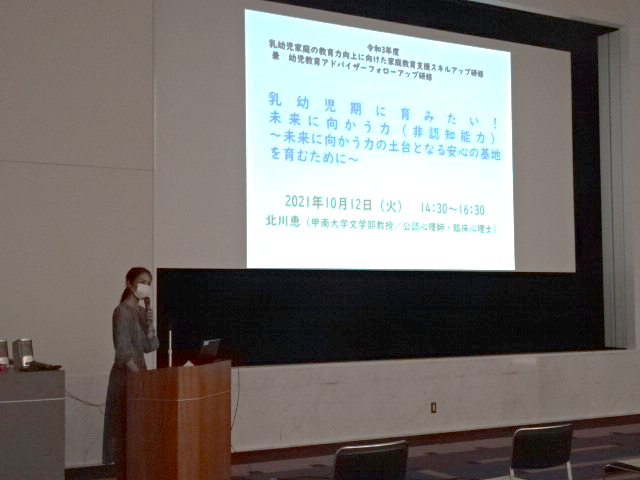 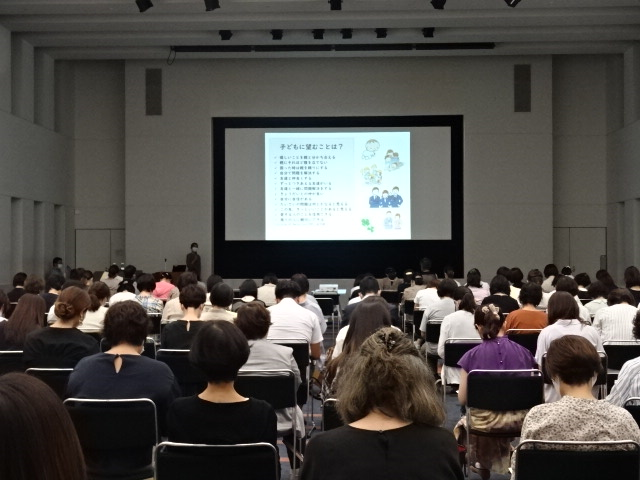 今回の研修では、未来に向かう力を育むための土台となる安全基地について、その大切さや育むための関わり方などをお話しいただきました。北川先生が、アメリカで受けた親子関係支援についてのトレーニング、日本での実践経験を通して強く感じられた、「親にも子どもにも安全と安心が必要」というテーマを基に、アタッチメントという言葉の意味や、子どもたちの不安な気持ちにどのように寄り添うのか、また、子どもが十分な安心感がある時の子どもを見守る距離感など、親子関係支援についてわかりやすくお話しいただき、参加者の皆様には多くのことを学んでいただく機会となりました。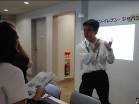 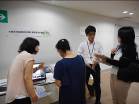 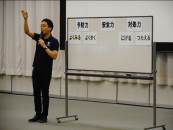 